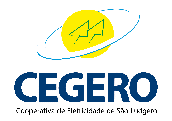 Levantamento de carga / Boletim Cadastral Consumidor - BCC                     Levantamento de carga / Boletim Cadastral Consumidor - BCC                     Levantamento de carga / Boletim Cadastral Consumidor - BCC                     Levantamento de carga / Boletim Cadastral Consumidor - BCC                     Levantamento de carga / Boletim Cadastral Consumidor - BCC                     Levantamento de carga / Boletim Cadastral Consumidor - BCC                     Levantamento de carga / Boletim Cadastral Consumidor - BCC                     Levantamento de carga / Boletim Cadastral Consumidor - BCC                     Levantamento de carga / Boletim Cadastral Consumidor - BCC                     Levantamento de carga / Boletim Cadastral Consumidor - BCC                     Levantamento de carga / Boletim Cadastral Consumidor - BCC                     Levantamento de carga / Boletim Cadastral Consumidor - BCC                     Levantamento de carga / Boletim Cadastral Consumidor - BCC                     Levantamento de carga / Boletim Cadastral Consumidor - BCC                     Levantamento de carga / Boletim Cadastral Consumidor - BCC                     Levantamento de carga / Boletim Cadastral Consumidor - BCC                     Levantamento de carga / Boletim Cadastral Consumidor - BCC                     Levantamento de carga / Boletim Cadastral Consumidor - BCC                     Levantamento de carga / Boletim Cadastral Consumidor - BCC                     Levantamento de carga / Boletim Cadastral Consumidor - BCC                     Levantamento de carga / Boletim Cadastral Consumidor - BCC                     Levantamento de carga / Boletim Cadastral Consumidor - BCC                     Levantamento de carga / Boletim Cadastral Consumidor - BCC                     Levantamento de carga / Boletim Cadastral Consumidor - BCC                     Levantamento de carga / Boletim Cadastral Consumidor - BCC                     Levantamento de carga / Boletim Cadastral Consumidor - BCC                     Levantamento de carga / Boletim Cadastral Consumidor - BCC                     Levantamento de carga / Boletim Cadastral Consumidor - BCC                     Levantamento de carga / Boletim Cadastral Consumidor - BCC                     Levantamento de carga / Boletim Cadastral Consumidor - BCC                     Levantamento de carga / Boletim Cadastral Consumidor - BCC                     Levantamento de carga / Boletim Cadastral Consumidor - BCC                     Levantamento de carga / Boletim Cadastral Consumidor - BCC                     (     )  Aumento de Carga(     )  Ligação Nova(     )  Aumento de Carga(     )  Ligação Nova(     )  Aumento de Carga(     )  Ligação Nova(     )  Aumento de Carga(     )  Ligação Nova(     )  Aumento de Carga(     )  Ligação Nova(     )  Aumento de Carga(     )  Ligação Nova(     )  Aumento de Carga(     )  Ligação Nova(     )  Aumento de Carga(     )  Ligação Nova(     )  Aumento de Carga(     )  Ligação Nova(     )  Aumento de Carga(     )  Ligação Nova(     )  Aumento de Carga(     )  Ligação Nova(     )  Aumento de Carga(     )  Ligação NovaUCUCUCUCUCMatrículaMatrículaMatrículaMatrículaData da SolicitaçãoData da SolicitaçãoData da SolicitaçãoData da SolicitaçãoData da SolicitaçãoData da SolicitaçãoData da SolicitaçãoData da SolicitaçãoData da SolicitaçãoData da SolicitaçãoData da SolicitaçãoNúmero do ProcessoNúmero do ProcessoNúmero do ProcessoNúmero do ProcessoNúmero do ProcessoNúmero do ProcessoNúmero do ProcessoNúmero do ProcessoNúmero do ProcessoNúmero do ProcessoNúmero do ProcessoNúmero do ProcessoNúmero do Processo(     )  Aumento de Carga(     )  Ligação Nova(     )  Aumento de Carga(     )  Ligação Nova(     )  Aumento de Carga(     )  Ligação Nova(     )  Aumento de Carga(     )  Ligação Nova(     )  Aumento de Carga(     )  Ligação Nova(     )  Aumento de Carga(     )  Ligação Nova(     )  Aumento de Carga(     )  Ligação Nova(     )  Aumento de Carga(     )  Ligação Nova(     )  Aumento de Carga(     )  Ligação Nova(     )  Aumento de Carga(     )  Ligação Nova(     )  Aumento de Carga(     )  Ligação Nova(     )  Aumento de Carga(     )  Ligação Nova(     )  Aumento de Carga(     )  Ligação Nova(     )  Aumento de Carga(     )  Ligação Nova(     )  Aumento de Carga(     )  Ligação Nova(     )  Aumento de Carga(     )  Ligação Nova(     )  Aumento de Carga(     )  Ligação Nova(     )  Aumento de Carga(     )  Ligação Nova(     )  Aumento de Carga(     )  Ligação Nova(     )  Aumento de Carga(     )  Ligação Nova(     )  Aumento de Carga(     )  Ligação Nova(     )  Aumento de Carga(     )  Ligação Nova(     )  Aumento de Carga(     )  Ligação Nova(     )  Aumento de Carga(     )  Ligação Nova1. Dados do Cliente:1. Dados do Cliente:1. Dados do Cliente:1. Dados do Cliente:1. Dados do Cliente:1. Dados do Cliente:1. Dados do Cliente:1. Dados do Cliente:1. Dados do Cliente:1. Dados do Cliente:1. Dados do Cliente:1. Dados do Cliente:1. Dados do Cliente:1. Dados do Cliente:1. Dados do Cliente:1. Dados do Cliente:1. Dados do Cliente:1. Dados do Cliente:1. Dados do Cliente:1. Dados do Cliente:1. Dados do Cliente:1. Dados do Cliente:1. Dados do Cliente:1. Dados do Cliente:1. Dados do Cliente:1. Dados do Cliente:1. Dados do Cliente:1. Dados do Cliente:1. Dados do Cliente:1. Dados do Cliente:1. Dados do Cliente:1. Dados do Cliente:1. Dados do Cliente:1. Dados do Cliente:1. Dados do Cliente:1. Dados do Cliente:1. Dados do Cliente:1. Dados do Cliente:1. Dados do Cliente:1. Dados do Cliente:1. Dados do Cliente:1. Dados do Cliente:1. Dados do Cliente:1. Dados do Cliente:1. Dados do Cliente:1. Dados do Cliente:1. Dados do Cliente:1. Dados do Cliente:1. Dados do Cliente:1. Dados do Cliente:1. Dados do Cliente:1. Dados do Cliente:1. Dados do Cliente:1. Dados do Cliente:1. Dados do Cliente:1. Dados do Cliente:Nome (PF ou PJ):Nome (PF ou PJ):Nome (PF ou PJ):Nome (PF ou PJ):Nome (PF ou PJ):Nome (PF ou PJ):Nome (PF ou PJ):Nome (PF ou PJ):Nome (PF ou PJ):Nome (PF ou PJ):Nome (PF ou PJ):Nome (PF ou PJ):Nome (PF ou PJ):Nome (PF ou PJ):Nome (PF ou PJ):Nome (PF ou PJ):Nome (PF ou PJ):Nome (PF ou PJ):Nome (PF ou PJ):Nome (PF ou PJ):Nome (PF ou PJ):Nome (PF ou PJ):Razão Social:Razão Social:Razão Social:Razão Social:Razão Social:Razão Social:Razão Social:Razão Social:Razão Social:Razão Social:Razão Social:Razão Social:Razão Social:Razão Social:Razão Social:Razão Social:Razão Social:Razão Social:Razão Social:Razão Social:Razão Social:Razão Social:Razão Social:Razão Social:Razão Social:Razão Social:Razão Social:Razão Social:Razão Social:Razão Social:Razão Social:Razão Social:Razão Social:Razão Social:C.P.F ou C.N.P.J.C.P.F ou C.N.P.J.C.P.F ou C.N.P.J.C.P.F ou C.N.P.J.C.P.F ou C.N.P.J.C.P.F ou C.N.P.J.C.P.F ou C.N.P.J.C.P.F ou C.N.P.J.C.P.F ou C.N.P.J.C.P.F ou C.N.P.J.C.P.F ou C.N.P.J.C.P.F ou C.N.P.J.C.P.F ou C.N.P.J.Inscrição Estadual:Inscrição Estadual:Inscrição Estadual:Inscrição Estadual:Inscrição Estadual:Inscrição Estadual:Inscrição Estadual:Inscrição Estadual:Endereço:Endereço:Endereço:Endereço:Endereço:Endereço:Endereço:Endereço:Endereço:Endereço:Endereço:Endereço:Endereço:Endereço:Endereço:Endereço:Endereço:Endereço:Endereço:Endereço:Endereço:Endereço:Endereço:Endereço:Endereço:Endereço:Endereço:Endereço:Endereço:Endereço:Endereço:Endereço:Endereço:Endereço:Endereço:Complemento:Complemento:Complemento:Complemento:Complemento:Complemento:Complemento:Complemento:Complemento:Complemento:Bairro:Bairro:Bairro:Bairro:Bairro:Bairro:Bairro:Bairro:Bairro:Bairro:Bairro:Cidade:Cidade:Cidade:Cidade:Cidade:Cidade:Cidade:Cidade:Cidade:Cidade:Cidade:Cidade:Cidade:Cidade:Cidade:Cidade:Cidade:Cidade:Cidade:C.E.P.:C.E.P.:C.E.P.:C.E.P.:C.E.P.:C.E.P.:C.E.P.:C.E.P.:C.E.P.:C.E.P.:C.E.P.:C.E.P.:C.E.P.:C.E.P.:C.E.P.:C.E.P.:Ramo de Atividade:Ramo de Atividade:Ramo de Atividade:Ramo de Atividade:Ramo de Atividade:Ramo de Atividade:Ramo de Atividade:Ramo de Atividade:Ramo de Atividade:Ramo de Atividade:Ramo de Atividade:Ramo de Atividade:Ramo de Atividade:Ramo de Atividade:Ramo de Atividade:Ramo de Atividade:Ramo de Atividade:Ramo de Atividade:Ramo de Atividade:Ramo de Atividade:Ramo de Atividade:Código da Receita Federal:Código da Receita Federal:Código da Receita Federal:Código da Receita Federal:Código da Receita Federal:Código da Receita Federal:Código da Receita Federal:Código da Receita Federal:Código da Receita Federal:Código da Receita Federal:Código da Receita Federal:Código da Receita Federal:Código da Receita Federal:Código da Receita Federal:Código da Receita Federal:Código da Receita Federal:Código da Receita Federal:Código da Receita Federal:Código da Receita Federal:Código da Receita Federal:Código da Receita Federal:Código da Receita Federal:Código da Receita Federal:Código da Receita Federal:Código da Receita Federal:Código da Receita Federal:Código da Receita Federal:Código da Receita Federal:Código da Receita Federal:Código da Receita Federal:Código da Receita Federal:Código da Receita Federal:Código da Receita Federal:Código da Receita Federal:Código da Receita Federal:2. Potência média de aparelhos eletrodomésticos e motores:2. Potência média de aparelhos eletrodomésticos e motores:2. Potência média de aparelhos eletrodomésticos e motores:2. Potência média de aparelhos eletrodomésticos e motores:2. Potência média de aparelhos eletrodomésticos e motores:2. Potência média de aparelhos eletrodomésticos e motores:2. Potência média de aparelhos eletrodomésticos e motores:2. Potência média de aparelhos eletrodomésticos e motores:2. Potência média de aparelhos eletrodomésticos e motores:2. Potência média de aparelhos eletrodomésticos e motores:2. Potência média de aparelhos eletrodomésticos e motores:2. Potência média de aparelhos eletrodomésticos e motores:2. Potência média de aparelhos eletrodomésticos e motores:2. Potência média de aparelhos eletrodomésticos e motores:2. Potência média de aparelhos eletrodomésticos e motores:2. Potência média de aparelhos eletrodomésticos e motores:2. Potência média de aparelhos eletrodomésticos e motores:2. Potência média de aparelhos eletrodomésticos e motores:2. Potência média de aparelhos eletrodomésticos e motores:2. Potência média de aparelhos eletrodomésticos e motores:2. Potência média de aparelhos eletrodomésticos e motores:2. Potência média de aparelhos eletrodomésticos e motores:2. Potência média de aparelhos eletrodomésticos e motores:2. Potência média de aparelhos eletrodomésticos e motores:2. Potência média de aparelhos eletrodomésticos e motores:2. Potência média de aparelhos eletrodomésticos e motores:2. Potência média de aparelhos eletrodomésticos e motores:2. Potência média de aparelhos eletrodomésticos e motores:2. Potência média de aparelhos eletrodomésticos e motores:2. Potência média de aparelhos eletrodomésticos e motores:2. Potência média de aparelhos eletrodomésticos e motores:2. Potência média de aparelhos eletrodomésticos e motores:2. Potência média de aparelhos eletrodomésticos e motores:2. Potência média de aparelhos eletrodomésticos e motores:2. Potência média de aparelhos eletrodomésticos e motores:2. Potência média de aparelhos eletrodomésticos e motores:2. Potência média de aparelhos eletrodomésticos e motores:2. Potência média de aparelhos eletrodomésticos e motores:2. Potência média de aparelhos eletrodomésticos e motores:2. Potência média de aparelhos eletrodomésticos e motores:2. Potência média de aparelhos eletrodomésticos e motores:2. Potência média de aparelhos eletrodomésticos e motores:2. Potência média de aparelhos eletrodomésticos e motores:2. Potência média de aparelhos eletrodomésticos e motores:2. Potência média de aparelhos eletrodomésticos e motores:2. Potência média de aparelhos eletrodomésticos e motores:2. Potência média de aparelhos eletrodomésticos e motores:2. Potência média de aparelhos eletrodomésticos e motores:2. Potência média de aparelhos eletrodomésticos e motores:2. Potência média de aparelhos eletrodomésticos e motores:2. Potência média de aparelhos eletrodomésticos e motores:2. Potência média de aparelhos eletrodomésticos e motores:2. Potência média de aparelhos eletrodomésticos e motores:2. Potência média de aparelhos eletrodomésticos e motores:2. Potência média de aparelhos eletrodomésticos e motores:2. Potência média de aparelhos eletrodomésticos e motores:AparelhoAparelhoAparelhoAparelhoAparelhoAparelhoAparelhoAparelhoAparelhoAparelhoAparelhoAparelhoAparelhoQuant.Quant.Quant.Quant.Quant.PotênciaPotênciaPotênciaPotênciaPotênciaPotênciaAparelhoAparelhoAparelhoAparelhoAparelhoAparelhoAparelhoAparelhoAparelhoAparelhoAparelhoAparelhoAparelhoAparelhoAparelhoAparelhoAparelhoQuantQuantQuantQuantQuantQuantPotênciaPotênciaPotênciaPotênciaPotênciaPotênciaPotênciaPotênciaPotênciaAparelho de Som 3x1Aparelho de Som 3x1Aparelho de Som 3x1Aparelho de Som 3x1Aparelho de Som 3x1Aparelho de Som 3x1Aparelho de Som 3x1Aparelho de Som 3x1Aparelho de Som 3x1Aparelho de Som 3x1Aparelho de Som 3x1Aparelho de Som 3x1Aparelho de Som 3x1150150150150150150Cortador de GramaCortador de GramaCortador de GramaCortador de GramaCortador de GramaCortador de GramaCortador de GramaCortador de GramaCortador de GramaCortador de GramaCortador de GramaCortador de GramaCortador de GramaCortador de GramaCortador de GramaCortador de GramaCortador de Grama1.3001.3001.3001.3001.3001.3001.3001.3001.300Torneira elétricaTorneira elétricaTorneira elétricaTorneira elétricaTorneira elétricaTorneira elétricaTorneira elétricaTorneira elétricaTorneira elétricaTorneira elétricaTorneira elétricaTorneira elétricaTorneira elétrica6.0006.0006.0006.0006.0006.000VentiladorVentiladorVentiladorVentiladorVentiladorVentiladorVentiladorVentiladorVentiladorVentiladorVentiladorVentiladorVentiladorVentiladorVentiladorVentiladorVentilador100100100100100100100100100Aquecedor de AmbienteAquecedor de AmbienteAquecedor de AmbienteAquecedor de AmbienteAquecedor de AmbienteAquecedor de AmbienteAquecedor de AmbienteAquecedor de AmbienteAquecedor de AmbienteAquecedor de AmbienteAquecedor de AmbienteAquecedor de AmbienteAquecedor de Ambiente1.2001.2001.2001.2001.2001.200Espremedor de FrutasEspremedor de FrutasEspremedor de FrutasEspremedor de FrutasEspremedor de FrutasEspremedor de FrutasEspremedor de FrutasEspremedor de FrutasEspremedor de FrutasEspremedor de FrutasEspremedor de FrutasEspremedor de FrutasEspremedor de FrutasEspremedor de FrutasEspremedor de FrutasEspremedor de FrutasEspremedor de Frutas200200200200200200200200200Ar Condicionado 10.000 Btu/hAr Condicionado 10.000 Btu/hAr Condicionado 10.000 Btu/hAr Condicionado 10.000 Btu/hAr Condicionado 10.000 Btu/hAr Condicionado 10.000 Btu/hAr Condicionado 10.000 Btu/hAr Condicionado 10.000 Btu/hAr Condicionado 10.000 Btu/hAr Condicionado 10.000 Btu/hAr Condicionado 10.000 Btu/hAr Condicionado 10.000 Btu/hAr Condicionado 10.000 Btu/h1.4001.4001.4001.4001.4001.400ExaustorExaustorExaustorExaustorExaustorExaustorExaustorExaustorExaustorExaustorExaustorExaustorExaustorExaustorExaustorExaustorExaustor150150150150150150150150150Ar Condicionado 12.000 Btu/hAr Condicionado 12.000 Btu/hAr Condicionado 12.000 Btu/hAr Condicionado 12.000 Btu/hAr Condicionado 12.000 Btu/hAr Condicionado 12.000 Btu/hAr Condicionado 12.000 Btu/hAr Condicionado 12.000 Btu/hAr Condicionado 12.000 Btu/hAr Condicionado 12.000 Btu/hAr Condicionado 12.000 Btu/hAr Condicionado 12.000 Btu/hAr Condicionado 12.000 Btu/h1.6001.6001.6001.6001.6001.600Ferro de PassarFerro de PassarFerro de PassarFerro de PassarFerro de PassarFerro de PassarFerro de PassarFerro de PassarFerro de PassarFerro de PassarFerro de PassarFerro de PassarFerro de PassarFerro de PassarFerro de PassarFerro de PassarFerro de Passar1.0001.0001.0001.0001.0001.0001.0001.0001.000Ar Condicionado 15.000 Btu/hAr Condicionado 15.000 Btu/hAr Condicionado 15.000 Btu/hAr Condicionado 15.000 Btu/hAr Condicionado 15.000 Btu/hAr Condicionado 15.000 Btu/hAr Condicionado 15.000 Btu/hAr Condicionado 15.000 Btu/hAr Condicionado 15.000 Btu/hAr Condicionado 15.000 Btu/hAr Condicionado 15.000 Btu/hAr Condicionado 15.000 Btu/hAr Condicionado 15.000 Btu/h1.8001.8001.8001.8001.8001.800Fogão Elétrico 2 ChapasFogão Elétrico 2 ChapasFogão Elétrico 2 ChapasFogão Elétrico 2 ChapasFogão Elétrico 2 ChapasFogão Elétrico 2 ChapasFogão Elétrico 2 ChapasFogão Elétrico 2 ChapasFogão Elétrico 2 ChapasFogão Elétrico 2 ChapasFogão Elétrico 2 ChapasFogão Elétrico 2 ChapasFogão Elétrico 2 ChapasFogão Elétrico 2 ChapasFogão Elétrico 2 ChapasFogão Elétrico 2 ChapasFogão Elétrico 2 Chapas3.0003.0003.0003.0003.0003.0003.0003.0003.000Ar Condicionado 18.000 Btu/hAr Condicionado 18.000 Btu/hAr Condicionado 18.000 Btu/hAr Condicionado 18.000 Btu/hAr Condicionado 18.000 Btu/hAr Condicionado 18.000 Btu/hAr Condicionado 18.000 Btu/hAr Condicionado 18.000 Btu/hAr Condicionado 18.000 Btu/hAr Condicionado 18.000 Btu/hAr Condicionado 18.000 Btu/hAr Condicionado 18.000 Btu/hAr Condicionado 18.000 Btu/h2.6002.6002.6002.6002.6002.600Fogão Elétrico 4 ChapasFogão Elétrico 4 ChapasFogão Elétrico 4 ChapasFogão Elétrico 4 ChapasFogão Elétrico 4 ChapasFogão Elétrico 4 ChapasFogão Elétrico 4 ChapasFogão Elétrico 4 ChapasFogão Elétrico 4 ChapasFogão Elétrico 4 ChapasFogão Elétrico 4 ChapasFogão Elétrico 4 ChapasFogão Elétrico 4 ChapasFogão Elétrico 4 ChapasFogão Elétrico 4 ChapasFogão Elétrico 4 ChapasFogão Elétrico 4 Chapas6.0006.0006.0006.0006.0006.0006.0006.0006.000Ar Condicionado 7500 Btu/hAr Condicionado 7500 Btu/hAr Condicionado 7500 Btu/hAr Condicionado 7500 Btu/hAr Condicionado 7500 Btu/hAr Condicionado 7500 Btu/hAr Condicionado 7500 Btu/hAr Condicionado 7500 Btu/hAr Condicionado 7500 Btu/hAr Condicionado 7500 Btu/hAr Condicionado 7500 Btu/hAr Condicionado 7500 Btu/hAr Condicionado 7500 Btu/h1.0001.0001.0001.0001.0001.000Forno ElétricoForno ElétricoForno ElétricoForno ElétricoForno ElétricoForno ElétricoForno ElétricoForno ElétricoForno ElétricoForno ElétricoForno ElétricoForno ElétricoForno ElétricoForno ElétricoForno ElétricoForno ElétricoForno Elétrico3.0003.0003.0003.0003.0003.0003.0003.0003.000Aspirador de PóAspirador de PóAspirador de PóAspirador de PóAspirador de PóAspirador de PóAspirador de PóAspirador de PóAspirador de PóAspirador de PóAspirador de PóAspirador de PóAspirador de Pó600600600600600600Forno MicroondasForno MicroondasForno MicroondasForno MicroondasForno MicroondasForno MicroondasForno MicroondasForno MicroondasForno MicroondasForno MicroondasForno MicroondasForno MicroondasForno MicroondasForno MicroondasForno MicroondasForno MicroondasForno Microondas1.2001.2001.2001.2001.2001.2001.2001.2001.200BatedeiraBatedeiraBatedeiraBatedeiraBatedeiraBatedeiraBatedeiraBatedeiraBatedeiraBatedeiraBatedeiraBatedeiraBatedeira120120120120120120Freezer Vert/HorizFreezer Vert/HorizFreezer Vert/HorizFreezer Vert/HorizFreezer Vert/HorizFreezer Vert/HorizFreezer Vert/HorizFreezer Vert/HorizFreezer Vert/HorizFreezer Vert/HorizFreezer Vert/HorizFreezer Vert/HorizFreezer Vert/HorizFreezer Vert/HorizFreezer Vert/HorizFreezer Vert/HorizFreezer Vert/Horiz500500500500500500500500500Bebedouro ElétricoBebedouro ElétricoBebedouro ElétricoBebedouro ElétricoBebedouro ElétricoBebedouro ElétricoBebedouro ElétricoBebedouro ElétricoBebedouro ElétricoBebedouro ElétricoBebedouro ElétricoBebedouro ElétricoBebedouro Elétrico250250250250250250Geladeira DuplexGeladeira DuplexGeladeira DuplexGeladeira DuplexGeladeira DuplexGeladeira DuplexGeladeira DuplexGeladeira DuplexGeladeira DuplexGeladeira DuplexGeladeira DuplexGeladeira DuplexGeladeira DuplexGeladeira DuplexGeladeira DuplexGeladeira DuplexGeladeira Duplex500500500500500500500500500Motor /Bomba d'Água 1 CVMotor /Bomba d'Água 1 CVMotor /Bomba d'Água 1 CVMotor /Bomba d'Água 1 CVMotor /Bomba d'Água 1 CVMotor /Bomba d'Água 1 CVMotor /Bomba d'Água 1 CVMotor /Bomba d'Água 1 CVMotor /Bomba d'Água 1 CVMotor /Bomba d'Água 1 CVMotor /Bomba d'Água 1 CVMotor /Bomba d'Água 1 CVMotor /Bomba d'Água 1 CV1.0001.0001.0001.0001.0001.000Geladeira SimplesGeladeira SimplesGeladeira SimplesGeladeira SimplesGeladeira SimplesGeladeira SimplesGeladeira SimplesGeladeira SimplesGeladeira SimplesGeladeira SimplesGeladeira SimplesGeladeira SimplesGeladeira SimplesGeladeira SimplesGeladeira SimplesGeladeira SimplesGeladeira Simples250250250250250250250250250Motor/Bomba d'Água 1/2 cvMotor/Bomba d'Água 1/2 cvMotor/Bomba d'Água 1/2 cvMotor/Bomba d'Água 1/2 cvMotor/Bomba d'Água 1/2 cvMotor/Bomba d'Água 1/2 cvMotor/Bomba d'Água 1/2 cvMotor/Bomba d'Água 1/2 cvMotor/Bomba d'Água 1/2 cvMotor/Bomba d'Água 1/2 cvMotor/Bomba d'Água 1/2 cvMotor/Bomba d'Água 1/2 cvMotor/Bomba d'Água 1/2 cv500500500500500500GrillGrillGrillGrillGrillGrillGrillGrillGrillGrillGrillGrillGrillGrillGrillGrillGrill1.200 1.200 1.200 1.200 1.200 1.200 1.200 1.200 1.200 Motor/Bomba d'Água 1/4 cvMotor/Bomba d'Água 1/4 cvMotor/Bomba d'Água 1/4 cvMotor/Bomba d'Água 1/4 cvMotor/Bomba d'Água 1/4 cvMotor/Bomba d'Água 1/4 cvMotor/Bomba d'Água 1/4 cvMotor/Bomba d'Água 1/4 cvMotor/Bomba d'Água 1/4 cvMotor/Bomba d'Água 1/4 cvMotor/Bomba d'Água 1/4 cvMotor/Bomba d'Água 1/4 cvMotor/Bomba d'Água 1/4 cv250250250250250250Lâmp. Fluor. Comp 15 WLâmp. Fluor. Comp 15 WLâmp. Fluor. Comp 15 WLâmp. Fluor. Comp 15 WLâmp. Fluor. Comp 15 WLâmp. Fluor. Comp 15 WLâmp. Fluor. Comp 15 WLâmp. Fluor. Comp 15 WLâmp. Fluor. Comp 15 WLâmp. Fluor. Comp 15 WLâmp. Fluor. Comp 15 WLâmp. Fluor. Comp 15 WLâmp. Fluor. Comp 15 WLâmp. Fluor. Comp 15 WLâmp. Fluor. Comp 15 WLâmp. Fluor. Comp 15 WLâmp. Fluor. Comp 15 W151515151515151515CafeteiraCafeteiraCafeteiraCafeteiraCafeteiraCafeteiraCafeteiraCafeteiraCafeteiraCafeteiraCafeteiraCafeteiraCafeteira600600600600600600Lâmp. Fluor. Comp 20 WLâmp. Fluor. Comp 20 WLâmp. Fluor. Comp 20 WLâmp. Fluor. Comp 20 WLâmp. Fluor. Comp 20 WLâmp. Fluor. Comp 20 WLâmp. Fluor. Comp 20 WLâmp. Fluor. Comp 20 WLâmp. Fluor. Comp 20 WLâmp. Fluor. Comp 20 WLâmp. Fluor. Comp 20 WLâmp. Fluor. Comp 20 WLâmp. Fluor. Comp 20 WLâmp. Fluor. Comp 20 WLâmp. Fluor. Comp 20 WLâmp. Fluor. Comp 20 WLâmp. Fluor. Comp 20 W202020202020202020Churrasqueira ElétricaChurrasqueira ElétricaChurrasqueira ElétricaChurrasqueira ElétricaChurrasqueira ElétricaChurrasqueira ElétricaChurrasqueira ElétricaChurrasqueira ElétricaChurrasqueira ElétricaChurrasqueira ElétricaChurrasqueira ElétricaChurrasqueira ElétricaChurrasqueira Elétrica3.0003.0003.0003.0003.0003.000Lâmp. Fluor. Comp 25 WLâmp. Fluor. Comp 25 WLâmp. Fluor. Comp 25 WLâmp. Fluor. Comp 25 WLâmp. Fluor. Comp 25 WLâmp. Fluor. Comp 25 WLâmp. Fluor. Comp 25 WLâmp. Fluor. Comp 25 WLâmp. Fluor. Comp 25 WLâmp. Fluor. Comp 25 WLâmp. Fluor. Comp 25 WLâmp. Fluor. Comp 25 WLâmp. Fluor. Comp 25 WLâmp. Fluor. Comp 25 WLâmp. Fluor. Comp 25 WLâmp. Fluor. Comp 25 WLâmp. Fluor. Comp 25 W252525252525252525Chuveiro ElétricoChuveiro ElétricoChuveiro ElétricoChuveiro ElétricoChuveiro ElétricoChuveiro ElétricoChuveiro ElétricoChuveiro ElétricoChuveiro ElétricoChuveiro ElétricoChuveiro ElétricoChuveiro ElétricoChuveiro Elétrico6.3006.3006.3006.3006.3006.300Secadora de RoupaSecadora de RoupaSecadora de RoupaSecadora de RoupaSecadora de RoupaSecadora de RoupaSecadora de RoupaSecadora de RoupaSecadora de RoupaSecadora de RoupaSecadora de RoupaSecadora de RoupaSecadora de RoupaSecadora de RoupaSecadora de RoupaSecadora de RoupaSecadora de Roupa3.5003.5003.5003.5003.5003.5003.5003.5003.500Computador/ImpressoraComputador/ImpressoraComputador/ImpressoraComputador/ImpressoraComputador/ImpressoraComputador/ImpressoraComputador/ImpressoraComputador/ImpressoraComputador/ImpressoraComputador/ImpressoraComputador/ImpressoraComputador/ImpressoraComputador/Impressora500500500500500500Lavadora de LouçasLavadora de LouçasLavadora de LouçasLavadora de LouçasLavadora de LouçasLavadora de LouçasLavadora de LouçasLavadora de LouçasLavadora de LouçasLavadora de LouçasLavadora de LouçasLavadora de LouçasLavadora de LouçasLavadora de LouçasLavadora de LouçasLavadora de LouçasLavadora de Louças1.500 1.500 1.500 1.500 1.500 1.500 1.500 1.500 1.500 LiquidificadorLiquidificadorLiquidificadorLiquidificadorLiquidificadorLiquidificadorLiquidificadorLiquidificadorLiquidificadorLiquidificadorLiquidificadorLiquidificadorLiquidificadorSecador de CabelosSecador de CabelosSecador de CabelosSecador de CabelosSecador de CabelosSecador de CabelosSecador de CabelosSecador de CabelosSecador de CabelosSecador de CabelosSecador de CabelosSecador de CabelosSecador de CabelosSecador de CabelosSecador de CabelosSecador de CabelosSecador de Cabelos1.0001.0001.0001.0001.0001.0001.0001.0001.000Área Construída (m²): ________________Área Construída (m²): ________________Área Construída (m²): ________________Área Construída (m²): ________________Área Construída (m²): ________________Área Construída (m²): ________________Área Construída (m²): ________________Área Construída (m²): ________________Área Construída (m²): ________________Área Construída (m²): ________________Área Construída (m²): ________________Área Construída (m²): ________________Área Construída (m²): ________________Área Construída (m²): ________________Área Construída (m²): ________________Área Construída (m²): ________________Área Construída (m²): ________________Área Construída (m²): ________________Área Construída (m²): ________________Área Construída (m²): ________________Área Construída (m²): ________________Área Construída (m²): ________________Área Construída (m²): ________________Área Construída (m²): ________________Área Construída (m²): ________________Área Construída (m²): ________________Área Construída (m²): ________________Área Construída (m²): ________________Área Construída (m²): ________________Área Construída (m²): ________________Área Construída (m²): ________________Área Construída (m²): ________________Área Construída (m²): ________________Área Construída (m²): ________________Área Construída (m²): ________________Área Construída (m²): ________________Área Construída (m²): ________________Área Construída (m²): ________________Área Construída (m²): ________________Área Construída (m²): ________________Área Construída (m²): ________________Área Construída (m²): ________________Área Construída (m²): ________________Área Construída (m²): ________________Área Construída (m²): ________________Área Construída (m²): ________________Área Construída (m²): ________________Área Construída (m²): ________________Área Construída (m²): ________________Área Construída (m²): ________________Área Construída (m²): ________________Área Construída (m²): ________________Área Construída (m²): ________________Área Construída (m²): ________________Área Construída (m²): ________________Área Construída (m²): ________________3. Responsável Técnico:3. Responsável Técnico:3. Responsável Técnico:3. Responsável Técnico:3. Responsável Técnico:3. Responsável Técnico:3. Responsável Técnico:3. Responsável Técnico:3. Responsável Técnico:3. Responsável Técnico:3. Responsável Técnico:3. Responsável Técnico:3. Responsável Técnico:3. Responsável Técnico:3. Responsável Técnico:3. Responsável Técnico:3. Responsável Técnico:3. Responsável Técnico:3. Responsável Técnico:3. Responsável Técnico:3. Responsável Técnico:3. Responsável Técnico:3. Responsável Técnico:3. Responsável Técnico:3. Responsável Técnico:3. Responsável Técnico:3. Responsável Técnico:3. Responsável Técnico:3. Responsável Técnico:3. Responsável Técnico:3. Responsável Técnico:3. Responsável Técnico:3. Responsável Técnico:3. Responsável Técnico:3. Responsável Técnico:3. Responsável Técnico:3. Responsável Técnico:3. Responsável Técnico:3. Responsável Técnico:3. Responsável Técnico:3. Responsável Técnico:3. Responsável Técnico:3. Responsável Técnico:3. Responsável Técnico:3. Responsável Técnico:3. Responsável Técnico:3. Responsável Técnico:3. Responsável Técnico:3. Responsável Técnico:3. Responsável Técnico:3. Responsável Técnico:3. Responsável Técnico:3. Responsável Técnico:3. Responsável Técnico:3. Responsável Técnico:3. Responsável Técnico:Nome:Nome:Nome:Nome:Nome:Nome:Nome:Nome:Nome:Nome:Nome:Nome:Nome:Nome:Nome:Nome:Nome:Nome:Nome:Nome:Nome:Nome:Nome:Nome:C.P.F.:C.P.F.:C.P.F.:C.P.F.:C.P.F.:C.P.F.:C.P.F.:C.P.F.:C.P.F.:C.P.F.:C.P.F.:C.P.F.:C.P.F.:C.P.F.:C.P.F.:C.P.F.:C.P.F.:C.P.F.:C.P.F.:C.P.F.:C.P.F.:C.P.F.:C.P.F.:C.P.F.:C.P.F.:C.P.F.:C.P.F.:C.P.F.:C.P.F.:C.P.F.:C.P.F.:C.P.F.:Cargo:Cargo:Cargo:Cargo:Cargo:Cargo:Cargo:Cargo:Cargo:Cargo:Cargo:Cargo:Cargo:Telefone:Telefone:Telefone:Telefone:Telefone:Telefone:Telefone:Telefone:Telefone:Telefone:Telefone:E-mail:E-mail:E-mail:E-mail:E-mail:E-mail:E-mail:E-mail:E-mail:E-mail:E-mail:E-mail:E-mail:E-mail:E-mail:E-mail:E-mail:E-mail:E-mail:E-mail:E-mail:E-mail:E-mail:E-mail:E-mail:E-mail:E-mail:E-mail:E-mail:E-mail:E-mail:E-mail:4. Referência Elétrica:4. Referência Elétrica:4. Referência Elétrica:4. Referência Elétrica:4. Referência Elétrica:4. Referência Elétrica:4. Referência Elétrica:4. Referência Elétrica:4. Referência Elétrica:4. Referência Elétrica:4. Referência Elétrica:4. Referência Elétrica:4. Referência Elétrica:4. Referência Elétrica:4. Referência Elétrica:4. Referência Elétrica:4. Referência Elétrica:4. Referência Elétrica:4. Referência Elétrica:4. Referência Elétrica:4. Referência Elétrica:4. Referência Elétrica:4. Referência Elétrica:4. Referência Elétrica:4. Referência Elétrica:4. Referência Elétrica:4. Referência Elétrica:4. Referência Elétrica:4. Referência Elétrica:4. Referência Elétrica:4. Referência Elétrica:4. Referência Elétrica:4. Referência Elétrica:4. Referência Elétrica:4. Referência Elétrica:4. Referência Elétrica:4. Referência Elétrica:4. Referência Elétrica:4. Referência Elétrica:4. Referência Elétrica:4. Referência Elétrica:4. Referência Elétrica:4. Referência Elétrica:4. Referência Elétrica:4. Referência Elétrica:4. Referência Elétrica:4. Referência Elétrica:4. Referência Elétrica:4. Referência Elétrica:4. Referência Elétrica:4. Referência Elétrica:4. Referência Elétrica:4. Referência Elétrica:4. Referência Elétrica:4. Referência Elétrica:4. Referência Elétrica:Número Medidor Vizinho:Número Medidor Vizinho:Número Medidor Vizinho:Número Medidor Vizinho:Número Medidor Vizinho:Número Medidor Vizinho:Número Medidor Vizinho:Número Medidor Vizinho:Número Medidor Vizinho:Número Chave Primária:Número Chave Primária:Número Chave Primária:Número Chave Primária:Número Chave Primária:Número Chave Primária:Número Chave Primária:Número Chave Primária:Número TransformadorNúmero TransformadorNúmero TransformadorNúmero TransformadorNúmero TransformadorNúmero TransformadorNúmero TransformadorNúmero TransformadorNúmero TransformadorNúmero TransformadorNúmero TransformadorOutra Referência:Outra Referência:Outra Referência:Outra Referência:Outra Referência:Outra Referência:Outra Referência:Outra Referência:Outra Referência:Outra Referência:Outra Referência:Outra Referência:Outra Referência:Tensão de Atendimento:Tensão de Atendimento:Tensão de Atendimento:Tensão de Atendimento:Tensão de Atendimento:Tensão de Atendimento:Tensão de Atendimento:Tensão de Atendimento:Tensão de Atendimento:Tensão de Atendimento:Tensão de Atendimento:Tensão de Atendimento:Tensão de Atendimento:Tensão de Atendimento:Tensão de Atendimento:Rede no Local:Rede no Local:Rede no Local:Rede no Local:Rede no Local:Rede no Local:Rede no Local:Rede no Local:Rede no Local:Rede no Local:Rede no Local:Rede no Local:Rede no Local:Rede no Local:Rede no Local:Rede no Local:Rede no Local:Rede no Local:Rede no Local:Rede no Local:Rede no Local:Rede no Local:Rede no Local:Rede no Local:Horário de Funcionamento da Instalação:Horário de Funcionamento da Instalação:Horário de Funcionamento da Instalação:Horário de Funcionamento da Instalação:Horário de Funcionamento da Instalação:Horário de Funcionamento da Instalação:Horário de Funcionamento da Instalação:Horário de Funcionamento da Instalação:Horário de Funcionamento da Instalação:Horário de Funcionamento da Instalação:Horário de Funcionamento da Instalação:Horário de Funcionamento da Instalação:Horário de Funcionamento da Instalação:Horário de Funcionamento da Instalação:Horário de Funcionamento da Instalação:Horário de Funcionamento da Instalação:Horário de Funcionamento da Instalação:Horário de Funcionamento da Instalação:Horário de Funcionamento da Instalação:Horário de Funcionamento da Instalação:Horário de Funcionamento da Instalação:Horário de Funcionamento da Instalação:Horário de Funcionamento da Instalação:Horário de Funcionamento da Instalação:Horário de Funcionamento da Instalação:Horário de Funcionamento da Instalação:Horário de Funcionamento da Instalação:Horário de Funcionamento da Instalação:Horário de Funcionamento da Instalação:Horário de Funcionamento da Instalação:Horário de Funcionamento da Instalação:Horário de Funcionamento da Instalação:(     )  Não(     )  Sim                      Classe de Tensão __________ kV(     )  Não(     )  Sim                      Classe de Tensão __________ kV(     )  Não(     )  Sim                      Classe de Tensão __________ kV(     )  Não(     )  Sim                      Classe de Tensão __________ kV(     )  Não(     )  Sim                      Classe de Tensão __________ kV(     )  Não(     )  Sim                      Classe de Tensão __________ kV(     )  Não(     )  Sim                      Classe de Tensão __________ kV(     )  Não(     )  Sim                      Classe de Tensão __________ kV(     )  Não(     )  Sim                      Classe de Tensão __________ kV(     )  Não(     )  Sim                      Classe de Tensão __________ kV(     )  Não(     )  Sim                      Classe de Tensão __________ kV(     )  Não(     )  Sim                      Classe de Tensão __________ kV(     )  Não(     )  Sim                      Classe de Tensão __________ kV(     )  Não(     )  Sim                      Classe de Tensão __________ kV(     )  Não(     )  Sim                      Classe de Tensão __________ kV(     )  Não(     )  Sim                      Classe de Tensão __________ kV(     )  Não(     )  Sim                      Classe de Tensão __________ kV(     )  Não(     )  Sim                      Classe de Tensão __________ kV(     )  Não(     )  Sim                      Classe de Tensão __________ kV(     )  Não(     )  Sim                      Classe de Tensão __________ kV(     )  Não(     )  Sim                      Classe de Tensão __________ kV(     )  Não(     )  Sim                      Classe de Tensão __________ kV(     )  Não(     )  Sim                      Classe de Tensão __________ kV(     )  Não(     )  Sim                      Classe de Tensão __________ kV(     )  08 horas (1 turno)          (     )  08 horas (3 turnos)(     )  16 horas (2 turnos)        (     )  24 horas __________(     )  08 horas (1 turno)          (     )  08 horas (3 turnos)(     )  16 horas (2 turnos)        (     )  24 horas __________(     )  08 horas (1 turno)          (     )  08 horas (3 turnos)(     )  16 horas (2 turnos)        (     )  24 horas __________(     )  08 horas (1 turno)          (     )  08 horas (3 turnos)(     )  16 horas (2 turnos)        (     )  24 horas __________(     )  08 horas (1 turno)          (     )  08 horas (3 turnos)(     )  16 horas (2 turnos)        (     )  24 horas __________(     )  08 horas (1 turno)          (     )  08 horas (3 turnos)(     )  16 horas (2 turnos)        (     )  24 horas __________(     )  08 horas (1 turno)          (     )  08 horas (3 turnos)(     )  16 horas (2 turnos)        (     )  24 horas __________(     )  08 horas (1 turno)          (     )  08 horas (3 turnos)(     )  16 horas (2 turnos)        (     )  24 horas __________(     )  08 horas (1 turno)          (     )  08 horas (3 turnos)(     )  16 horas (2 turnos)        (     )  24 horas __________(     )  08 horas (1 turno)          (     )  08 horas (3 turnos)(     )  16 horas (2 turnos)        (     )  24 horas __________(     )  08 horas (1 turno)          (     )  08 horas (3 turnos)(     )  16 horas (2 turnos)        (     )  24 horas __________(     )  08 horas (1 turno)          (     )  08 horas (3 turnos)(     )  16 horas (2 turnos)        (     )  24 horas __________(     )  08 horas (1 turno)          (     )  08 horas (3 turnos)(     )  16 horas (2 turnos)        (     )  24 horas __________(     )  08 horas (1 turno)          (     )  08 horas (3 turnos)(     )  16 horas (2 turnos)        (     )  24 horas __________(     )  08 horas (1 turno)          (     )  08 horas (3 turnos)(     )  16 horas (2 turnos)        (     )  24 horas __________(     )  08 horas (1 turno)          (     )  08 horas (3 turnos)(     )  16 horas (2 turnos)        (     )  24 horas __________(     )  08 horas (1 turno)          (     )  08 horas (3 turnos)(     )  16 horas (2 turnos)        (     )  24 horas __________(     )  08 horas (1 turno)          (     )  08 horas (3 turnos)(     )  16 horas (2 turnos)        (     )  24 horas __________(     )  08 horas (1 turno)          (     )  08 horas (3 turnos)(     )  16 horas (2 turnos)        (     )  24 horas __________(     )  08 horas (1 turno)          (     )  08 horas (3 turnos)(     )  16 horas (2 turnos)        (     )  24 horas __________(     )  08 horas (1 turno)          (     )  08 horas (3 turnos)(     )  16 horas (2 turnos)        (     )  24 horas __________(     )  08 horas (1 turno)          (     )  08 horas (3 turnos)(     )  16 horas (2 turnos)        (     )  24 horas __________(     )  08 horas (1 turno)          (     )  08 horas (3 turnos)(     )  16 horas (2 turnos)        (     )  24 horas __________(     )  08 horas (1 turno)          (     )  08 horas (3 turnos)(     )  16 horas (2 turnos)        (     )  24 horas __________(     )  08 horas (1 turno)          (     )  08 horas (3 turnos)(     )  16 horas (2 turnos)        (     )  24 horas __________(     )  08 horas (1 turno)          (     )  08 horas (3 turnos)(     )  16 horas (2 turnos)        (     )  24 horas __________(     )  08 horas (1 turno)          (     )  08 horas (3 turnos)(     )  16 horas (2 turnos)        (     )  24 horas __________(     )  08 horas (1 turno)          (     )  08 horas (3 turnos)(     )  16 horas (2 turnos)        (     )  24 horas __________(     )  08 horas (1 turno)          (     )  08 horas (3 turnos)(     )  16 horas (2 turnos)        (     )  24 horas __________(     )  08 horas (1 turno)          (     )  08 horas (3 turnos)(     )  16 horas (2 turnos)        (     )  24 horas __________(     )  08 horas (1 turno)          (     )  08 horas (3 turnos)(     )  16 horas (2 turnos)        (     )  24 horas __________(     )  08 horas (1 turno)          (     )  08 horas (3 turnos)(     )  16 horas (2 turnos)        (     )  24 horas __________Elaboração:Elaboração:Elaboração:Elaboração:Elaboração:Elaboração:Elaboração:Elaboração:Elaboração:Elaboração:Elaboração:Elaboração:Elaboração:Elaboração:Elaboração:Análise: CEGEROAnálise: CEGEROAnálise: CEGEROAnálise: CEGEROAnálise: CEGEROAnálise: CEGEROAnálise: CEGEROAnálise: CEGEROAnálise: CEGEROAnálise: CEGEROAnálise: CEGEROAnálise: CEGEROAnálise: CEGEROAnálise: CEGEROAnálise: CEGEROAnálise: CEGEROAnálise: CEGEROAnálise: CEGEROAnálise: CEGEROAnálise: CEGEROAnálise: CEGEROAnálise: CEGEROAnálise: CEGEROAnálise: CEGEROAnálise: CEGEROAnálise: CEGEROAnálise: CEGEROAnálise: CEGEROAnálise: CEGEROAnálise: CEGEROAnálise: CEGEROAnálise: CEGEROAnálise: CEGEROAnálise: CEGEROAnálise: CEGEROAnálise: CEGEROAnálise: CEGEROAnálise: CEGEROAnálise: CEGEROAnálise: CEGEROAnálise: CEGERO